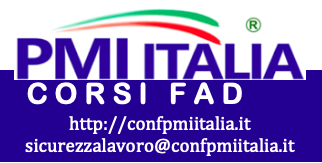 Spazio riservato alla Conf. PMIITALIA-SedeNazionale Operativa  per registrare ed attivare  il Corso di Formazione ai sensi art.37 d.l.g.81/08                                                                                                                                                                              Prot.N°__________del_____________TIMBRO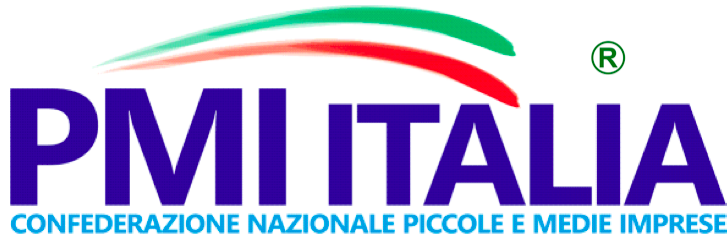 Sede Naz.Operativa: NOLA (NA)Via Gen.Mario De Sena, 264SedeProvinciale/Territorialedi:Sede Naz.Operativa: NOLA (NA)Via Gen.Mario De Sena, 264Struttura Formativa di Diretta ed Esclusiva EmanazioneSede Naz.Operativa: NOLA (NA)Via Gen.Mario De Sena, 264REGISTRO DELLE PRESENZE GIORNALIERE DEI DISCENTI 